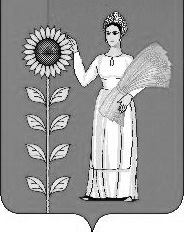 СОВЕТ ДЕПУТАТОВ СЕЛЬСКОГО ПОСЕЛЕНИЯТИХВИНСКИЙ СЕЛЬСОВЕТДобринского муниципального района Липецкой областиРоссийской Федерации34-я сессия VсозываР Е Ш Е Н И Е05.03.2018 г.                      д.Большая Плавица                     № 132– рсО внесении изменений в Положение о порядке осуществления муниципального жилищного контроля на территории сельского поселения Тихвинский сельсовет Добринского муниципального района Липецкой области На основании Федерального закона от 31.12.2017  N 485-ФЗ «О внесении изменений в Жилищный кодекс Российской Федерации и отдельные законодательные акты Российской Федерации», Федерального закона от 06.10.2003 №131-ФЗ «Об общих принципах организации местного самоуправления в Российской Федерации», руководствуясь Уставом  сельского поселения Тихвинский сельсовет, Совет депутатов сельского поселения Тихвинский сельсовет Добринского муниципального района,РЕШИЛ: 	1. Внести изменения в Положение о порядке осуществления муниципального жилищного контроля на территории сельского поселения Тихвинский сельсовет Добринского муниципального района Липецкой области 2. Направить указанный нормативный правовой акт главе сельского поселения Тихвинский сельсовет для подписания и официального обнародования.3. Настоящее решение вступает в силу со дня его официального обнародования.Председатель Совета депутатовсельского поселенияТихвинский сельсовет                                                            А.Г.КондратовПриняты решением Совета депутатов сельского поселения Тихвинский сельсовет №132-рс от 05.03.2018г.        ИЗМЕНЕНИЯв Положение о порядке осуществления муниципального жилищного контроля на территории сельского поселения Тихвинский сельсовет Добринского муниципального района Липецкой области       Статья 1.      Внести в Положение о порядке осуществления муниципального жилищного контроля на территории сельского поселения Тихвинский сельсовет Добринского муниципального района Липецкой области  от 14.06.2013 №147-рс (с изменениями внесенными  решениями Совета депутатов сельского поселения Тихвинский сельсовет от 30.10.2014 №206-рс,от 15.03.2017 №76-рс ) следующие изменения:1) в п.2.6.1 в первом предложении слова «выявление в системе информации о фактах нарушения» заменить словами  «выявление  органом муниципального жилищного контроля  в системе информации о фактах нарушения требований  правил предоставления, приостановки и ограничения  предоставления коммунальных услуг собственникам и пользователям  помещений в многоквартирных домах и жилых домах», после слов «несоблюдения условий  и методов установления нормативов потребления коммунальных ресурсов (коммунальных услуг),» дополнить словами «нарушения правил  содержания общего имущества в многоквартирном доме и правил изменения размера платы за содержание жилого помещения»,  дополнить словами «о фактах нарушения органами местного самоуправления, лицами, осуществляющими деятельность по управлению многоквартирными домами, гражданами требований к порядку размещения информации в системе».      Статья 2.      Настоящий нормативный правовой акт вступает в силу со дня его обнародования.Глава сельского поселения Тихвинский  сельсовет                                                       А.Г.Кондратов